ГАННІВСЬКИЙ ЛІЦЕЙ ПЕТРІВСЬКОЇ СЕЛИЩНОЇ РАДИ ОЛЕКСАНДРІЙСЬКОГО РАЙОНУКІРОВОГРАДСЬКОЇ ОБЛАСТІНАКАЗ20.02.2023                                                                                                               № 11-ус. ГаннівкаПро відрахування зі списку учнівІскрівської філії Ганнівського ліцеюБРЕЖНЕВОЇ Анни Олександрівни  На підставі заяви мамиНАКАЗУЮ:Відрахувати зі списку учнів Іскрівської філії Ганнівського ліцею БРЕЖНЕВУ Анну Олександрівну з 20.02.2023 рокуКласному керівнику 4 класу  Іскрівської філії Ганнівського ліцею АМБРОЗЯК І.І. внести необхідні записи до класного журналу та особової справи.Секретарю Ганнівського ліцею внести необхідні записи до алфавітної книгиКонтроль за виконанням даного наказу покласти на заступника директора з навчально-виховної роботи Ганнівського ліцею СОЛОМКУ Т.В.Директор школи                                                                        Ольга КАНІВЕЦЬЗ наказом ознайомлені:                                                             Т. Соломка                                                                                                    І.Амброзяк 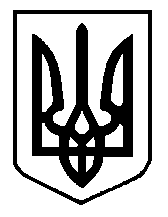 